MADONAS NOVADA PAŠVALDĪBA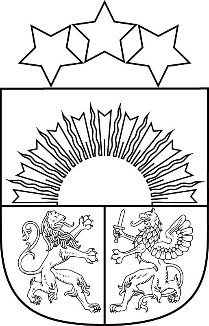 Reģ. Nr. 90000054572Saieta laukums 1, Madona, Madonas novads, LV-4801 t. 64860090, e-pasts: pasts@madona.lv __________________________________________________________________________MADONAS NOVADA PAŠVALDĪBAS DOMESLĒMUMSMadonā2021.gada 21.septembrī						            	Nr.220									    (protokols Nr.10, 36.p.)Par zemes ierīcības projekta apstiprināšanu un nekustamā īpašuma lietošanas mērķu noteikšanu zemes vienībām Dārza ielā 13 un Dārza ielā 15, Madonā, Madonas novadāMadonas novada pašvaldībā saņemts SIA “AMETRS” 2021.gada 31.augusta iesniegums Nr. 1-2/821 (reģistrēts Madonas novada pašvaldībā 2021. gada 31. augustā ar Reģ. Nr. 2.1.3.1/21/704) ar lūgumu apstiprināt zemes ierīkotājas Rūtas Stiprās (zemes ierīkotāja sertifikāts Nr. AA0144 derīgs līdz 03.02.2023.) izstrādāto zemes ierīcības projektu nekustamā īpašuma Dārza ielā 15 Madonā, Madonas novadā (kadastra numurs 7001 001 0151), zemes vienības ar kadastra apzīmējumu 7001 001 0151 sadalīšanai un nekustamā īpašuma Dārza ielā 13, Madonā, Madonas novadā (kadastra numurs 7001 001 0094 ) zemes vienības ar kadastra apzīmējumu 7001 001 0094 savstarpējo robežu pārkārtošanai, izpildot Madonas novada pašvaldības izsniegtos nosacījumus. Pamatojoties uz Zemes ierīcības likumu, 2016. gada 2.augusta Ministru kabineta noteikumu Nr.505 “Zemes ierīcības projekta izstrādes noteikumi” 26. un 28.punktu, “Nekustamā īpašuma valsts kadastra likuma” 9.panta pirmās daļas 1.punktu, 2006. gada 20. jūnija Ministru kabineta noteikumu Nr.496 “Nekustamā īpašuma lietošanas mērķu klasifikācijas un nekustamā īpašuma lietošanas mērķu noteikšanas un maiņas kārtība” pirmās daļas 2. punktu un 2021. gada 2. jūlija noteikumu Nr. 455 “Adresācijas noteikumi” trešās daļas 32. punktu, ņemot vērā 21.09.2021. Finanšu un attīstības komitejas atzinumu, atklāti balsojot: PAR – 16 (Agris Lungevičs, Aigars Šķēls, Aivis Masaļskis, Andrejs Ceļapīters, Andris Sakne, Artūrs Čačka, Artūrs Grandāns, Gatis Teilis, Gunārs Ikaunieks, Guntis Klikučs,  Kaspars Udrass, Māris Olte, Sandra Maksimova, Valda Kļaviņa, Vita Robalte, Zigfrīds Gora), PRET – NAV, ATTURAS – NAV, Madonas novada pašvaldības dome NOLEMJ:Apstiprināt SIA “AMETRS” 2021.gada 31.augustā Madonas novada pašvaldībā reģistrēto zemes ierīcības projektu nekustamā īpašuma Dārza ielā 15 Madonā, Madonas novadā (kadastra numurs 7001 001 0151), zemes vienības ar kadastra apzīmējumu 7001 001 0151 sadalīšanai un nekustamā īpašuma Dārza ielā 13, Madonā, Madonas novadā (kadastra numurs 7001 001 0094 ) zemes vienības ar kadastra apzīmējumu 7001 001 0094 savstarpējo robežu pārkārtošanai. Zemes vienības sadalījuma un savstarpējo robežu pārkārtošanas rezultātā jaunveidoto zemes vienību robežas noteikt saskaņā ar zemes ierīcības projekta grafisko daļu (1.pielikums), kas ir šī lēmuma neatņemama sastāvdaļa.Projektētajai zemes vienībai ar kadastra apzīmējumu 7001 001 0094 un uz tās esošām ēkām ar kadastra apzīmējumiem 7001 001 0094 001, 7001 001 0094 002, 7001 001 0094 003, 7001 001 0094 004, 7001 001 0094 005, 7001 001 0094 006, 7001 001 0094 007 un 7001 001 0094 008 saglabāt adresi Dārza iela 13, Madona, Madonas nov., LV-4801 un noteikt nekustamā īpašuma lietošanas mērķi – individuālo dzīvojamo māju apbūve (NĪLM kods 0601) 3437 m2 platībā. Jaunveidotajai zemes vienībai ar kadastra apzīmējumu 7001 001 2115 un uz tās esošām ēkām ar kadastra apzīmējumiem 7001 001 0151 003 un 7001 001 0151 005 piešķirt adresi Bērzu iela 4, Madona, Madonas nov., LV- 4801 (2. pielikums) un noteikt nekustamā īpašuma lietošanas mērķi – individuālo dzīvojamo māju apbūve (NĪLM kods 0601), 1201 m2 platībā.Jaunveidotajai zemes vienībai ar kadastra apzīmējumu 7001 001 2116 un uz tās esošām ēkām ar kadastra apzīmējumiem 7001 001 0151 001 un 7001 001 0151 004 saglabāt adresi Dārza iela 15, Madona, Madonas nov., LV – 4801 un noteikt nekustamā īpašuma lietošanas mērķi – individuālo dzīvojamo māju apbūve (NĪLM kods 0601), 1796 m2 platībā.Saskaņā ar Administratīvā procesa likuma 188.panta pirmo daļu, lēmumu var pārsūdzēt viena mēneša laikā no lēmuma spēkā stāšanās dienas Administratīvajā rajona tiesā.Saskaņā ar Administratīvā procesa likuma 70.panta pirmo daļu, lēmums stājas spēkā ar brīdi, kad tas paziņots adresātam. Domes priekšsēdētājs				         A.Lungevičs	Dzelzkalēja 28080417